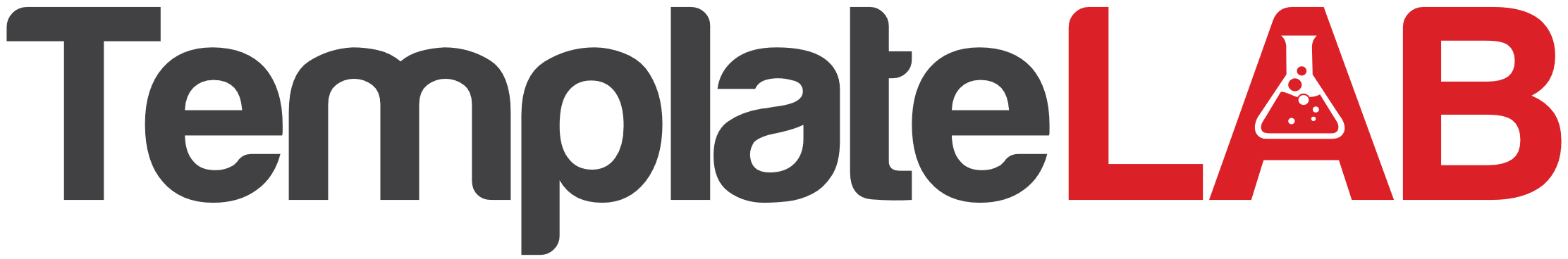 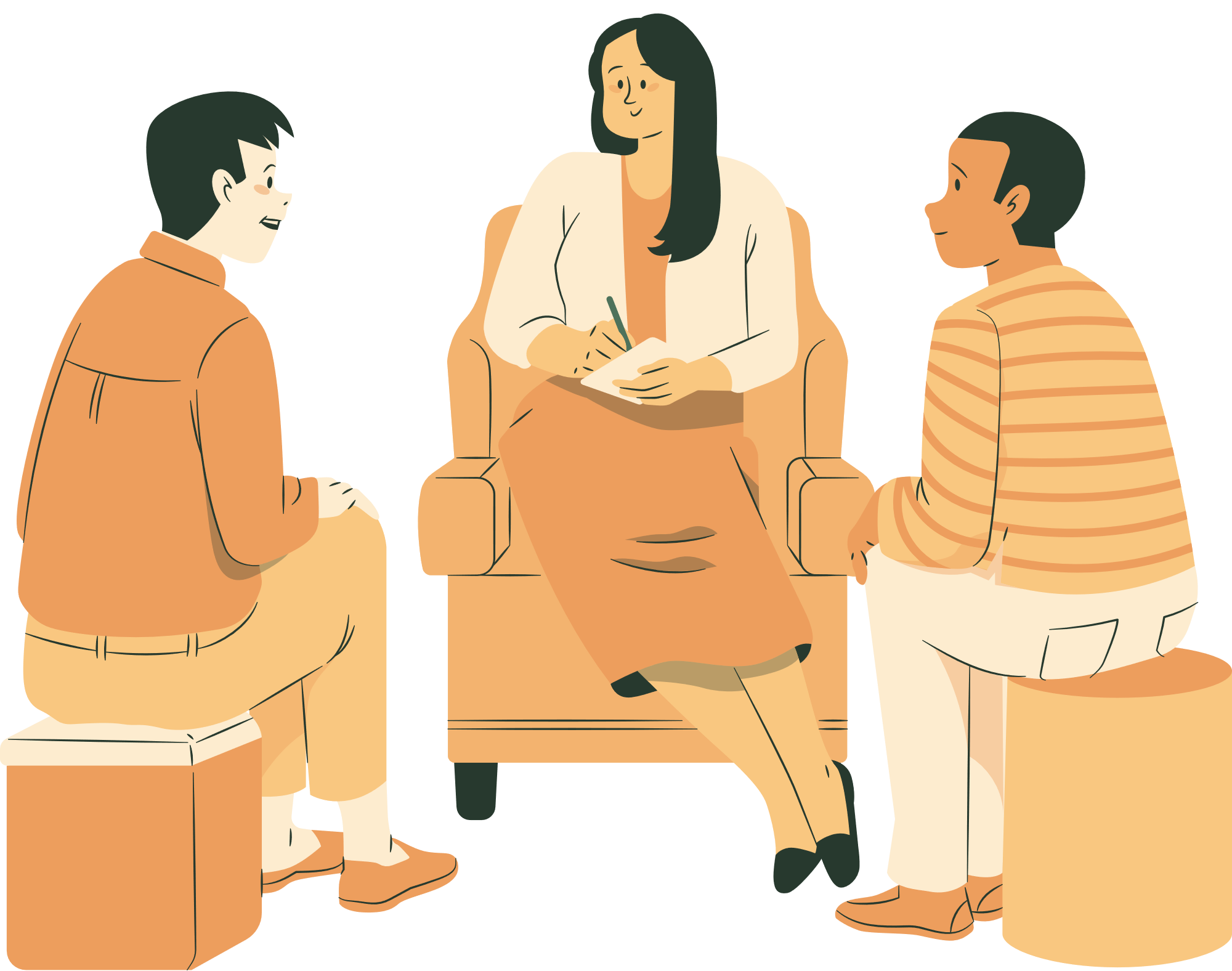 GoalAssignmentDue Date